KUYULAR ŞEHİT EMRAH TEZGEL İLKOKULU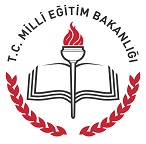 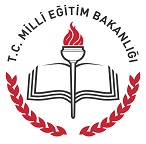 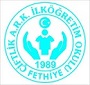 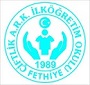 2019-2020 EĞİTİM-ÖĞRETİM YILI ÇALIŞMA TAKVİMİGÜNLEREYLÜL-2019EYLÜL-2019EYLÜL-2019EYLÜL-2019EYLÜL-2019GÜNLEREKİM-2019EKİM-2019EKİM-2019EKİM-2019EKİM-2019EKİM-2019EKİM-2019EKİM-2019EKİM-2019GÜNLERGÜNLERGÜNLERGÜNLERKASIM-2019KASIM-2019KASIM-2019KASIM-2019KASIM-2019KASIM-2019KASIM-2019P.TESİ29162330P.TESİ771414212828P.TESİP.TESİP.TESİP.TESİ411111825SALI3101724SALI11881515222929SALISALISALISALI512121926ÇARŞ.4111825ÇARŞ.22991616233030ÇARŞ.ÇARŞ.ÇARŞ.ÇARŞ.613132027PERŞ.5121926PERŞ.3310101717243131PERŞ.PERŞ.PERŞ.PERŞ.714142128CUMA6132027CUMA441111181825CUMACUMACUMACUMA11815152229C.TESİ7142128C.TESİ551212191926C.TESİC.TESİC.TESİC.TESİ22916162330PAZAR8152229PAZAR661313202027PAZARPAZARPAZARPAZAR3310171724İş Günü16 gün16 gün16 gün16 gün16 günİş Günü22,5 gün22,5 gün22,5 gün22,5 gün22,5 gün22,5 gün22,5 gün22,5 gün22,5 günİş Günüİş Günüİş Günüİş Günü16 gün16 gün16 gün16 gün16 gün16 gün16 günGÜNLERARALIK-2019ARALIK-2019ARALIK-2019ARALIK-2019ARALIK-2019GÜNLER0CAK-20200CAK-20200CAK-20200CAK-20200CAK-20200CAK-20200CAK-20200CAK-20200CAK-2020GÜNLERGÜNLERGÜNLERGÜNLERŞUBAT-2020ŞUBAT-2020ŞUBAT-2020ŞUBAT-2020ŞUBAT-2020ŞUBAT-2020ŞUBAT-2020P.TESİ29162330P.TESİ661313202727P.TESİP.TESİP.TESİP.TESİ310101724SALI310172431SALI771414212828SALISALISALISALI411111825ÇARŞ.4111825ÇARŞ.11881515222929ÇARŞ.ÇARŞ.ÇARŞ.ÇARŞ.512121926PERŞ.5121926PERŞ.22991616233030PERŞ.PERŞ.PERŞ.PERŞ.613132027CUMA6132027CUMA3310101717243131CUMACUMACUMACUMA714142128C.TESİ7142128C.TESİ441111181825C.TESİC.TESİC.TESİC.TESİ11815152229PAZAR8152229PAZAR551212191926PAZARPAZARPAZARPAZAR229161623İş Günü22 gün22 gün22 gün22 gün22 günİş Günü12 gün12 gün12 gün12 gün12 gün12 gün12 gün12 gün12 günİş Günüİş Günüİş Günüİş Günü20 gün20 gün20 gün20 gün20 gün20 gün20 günGÜNLERMART-2020MART-2020MART-2020MART-2020MART-2020GÜNLERNİSAN-2020NİSAN-2020NİSAN-2020NİSAN-2020NİSAN-2020NİSAN-2020NİSAN-2020NİSAN-2020NİSAN-2020GÜNLERGÜNLERGÜNLERGÜNLERMAYIS-2020MAYIS-2020MAYIS-2020MAYIS-2020MAYIS-2020MAYIS-2020MAYIS-2020P.TESİ29162330P.TESİ661313202727P.TESİP.TESİP.TESİP.TESİ411111825SALI310172431SALI771414212828SALISALISALISALI512121926ÇARŞ.4111825ÇARŞ.11881515222929ÇARŞ.ÇARŞ.ÇARŞ.ÇARŞ.613132027PERŞ.5121926PERŞ.22991616233030PERŞ.PERŞ.PERŞ.PERŞ.714142128CUMA6132027CUMA331010171724CUMACUMACUMACUMA11815152229C.TESİ7142128C.TESİ441111181825C.TESİC.TESİC.TESİC.TESİ22916162330PAZAR8152229PAZAR551212191926PAZARPAZARPAZARPAZAR331017172431İş Günü22 gün22 gün22 gün22 gün22 günİş Günü17 gün17 gün17 gün17 gün17 gün17 gün17 gün17 gün17 günİş Günüİş Günüİş Günüİş Günü18 gün18 gün18 gün18 gün18 gün18 gün18 günGÜNLERHAZİRAN 2020HAZİRAN 2020HAZİRAN 2020HAZİRAN 2020HAZİRAN 2020TARİHTARİHİŞ GÜNÜİŞ GÜNÜİŞ GÜNÜİŞ GÜNÜİŞ GÜNÜ TOPLAMIİŞ GÜNÜ TOPLAMIİŞ GÜNÜ TOPLAMITARİHTARİHTARİHTARİHİŞ GÜNÜİŞ GÜNÜİŞ GÜNÜİŞ GÜNÜ TOPLAMIİŞ GÜNÜ TOPLAMIİŞ GÜNÜ TOPLAMIP.TESİ18152229TARİHTARİHİŞ GÜNÜİŞ GÜNÜİŞ GÜNÜİŞ GÜNÜİŞ GÜNÜ TOPLAMIİŞ GÜNÜ TOPLAMIİŞ GÜNÜ TOPLAMITARİHTARİHTARİHTARİHİŞ GÜNÜİŞ GÜNÜİŞ GÜNÜİŞ GÜNÜ TOPLAMIİŞ GÜNÜ TOPLAMIİŞ GÜNÜ TOPLAMISALI2916233009-30 EYLÜL09-30 EYLÜL1616161649,549,549,503-28 ŞUBAT03-28 ŞUBAT03-28 ŞUBAT03-28 ŞUBAT20202045 45 45 ÇARŞ.310172401-31 EKİM01-31 EKİM22.522.522.522.549,549,549,502-31 MART02-31 MART02-31 MART02-31 MART22222245 45 45 PERŞ.411182501-15 KASIM01-15 KASIM1111111149,549,549,501-03 NİSAN01-03 NİSAN01-03 NİSAN01-03 NİSAN33345 45 45 CUMA51219261. ARA 18-22 KASIM 5 GÜN1. ARA 18-22 KASIM 5 GÜN1. ARA 18-22 KASIM 5 GÜN1. ARA 18-22 KASIM 5 GÜN1. ARA 18-22 KASIM 5 GÜN1. ARA 18-22 KASIM 5 GÜN1. ARA 18-22 KASIM 5 GÜN1. ARA 18-22 KASIM 5 GÜN1. ARA 18-22 KASIM 5 GÜN3.ARA 06 – 10 NİSAN 5 GÜN3.ARA 06 – 10 NİSAN 5 GÜN3.ARA 06 – 10 NİSAN 5 GÜN3.ARA 06 – 10 NİSAN 5 GÜN3.ARA 06 – 10 NİSAN 5 GÜN3.ARA 06 – 10 NİSAN 5 GÜN3.ARA 06 – 10 NİSAN 5 GÜN3.ARA 06 – 10 NİSAN 5 GÜN3.ARA 06 – 10 NİSAN 5 GÜN3.ARA 06 – 10 NİSAN 5 GÜNC.TESİ613202725 – 29 KASIM25 – 29 KASIM555539393913-30 NİSAN13-30 NİSAN13-30 NİSAN13-30 NİSAN141414474747PAZAR714212802-31 ARALIK02-31 ARALIK2222222239393904-29 MAYIS04-29 MAYIS04-29 MAYIS04-29 MAYIS181818474747İş Günü15 gün15 gün15 gün15 gün15 gün02-17 OCAK02-17 OCAK1212121239393901-19 HAZİRAN01-19 HAZİRAN01-19 HAZİRAN01-19 HAZİRAN1515154747472. ARA 20 – 31 OCAK 15 GÜN2. ARA 20 – 31 OCAK 15 GÜN2. ARA 20 – 31 OCAK 15 GÜN2. ARA 20 – 31 OCAK 15 GÜN2. ARA 20 – 31 OCAK 15 GÜN2. ARA 20 – 31 OCAK 15 GÜN2. ARA 20 – 31 OCAK 15 GÜN2. ARA 20 – 31 OCAK 15 GÜN2. ARA 20 – 31 OCAK 15 GÜNSeminerlerin başlaması - 02 Eylül 2019Okulların açılması - 09 Eylül 2019Cumhuriyet Bayramı – 29 Ekim 2019Yılbaşı tatili – 01 Ocak 2020Ulusal Egemenlik ve Çocuk Bayramı – 23 Nisan 2020Emek ve Dayanışma Günü – 01 Mayıs 2020Atatürk’ü Anma ve Gençlik ve Spor Bayramı- 19 Mayıs 2020Okulların Kapanışı – 19 Haziran 2020Ramazan Bayramı – 23 Mayıs Arife – 24 Mayıs (1.gün) – 25 Mayıs (2.gün) – 26 Mayıs (3.gün)Ramazan Bayramı – 23 Mayıs Arife – 24 Mayıs (1.gün) – 25 Mayıs (2.gün) – 26 Mayıs (3.gün)